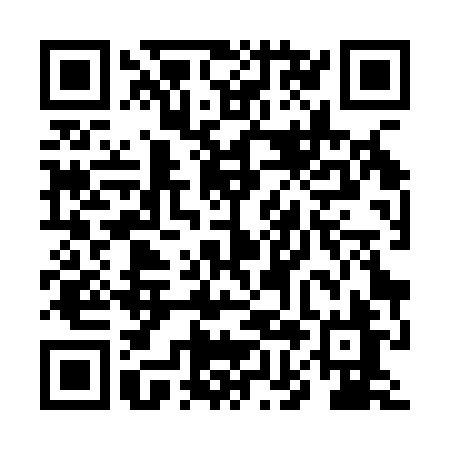 Ramadan times for Serby, PolandMon 11 Mar 2024 - Wed 10 Apr 2024High Latitude Method: Angle Based RulePrayer Calculation Method: Muslim World LeagueAsar Calculation Method: HanafiPrayer times provided by https://www.salahtimes.comDateDayFajrSuhurSunriseDhuhrAsrIftarMaghribIsha11Mon4:264:266:1812:053:585:545:547:3912Tue4:234:236:1612:054:005:565:567:4113Wed4:214:216:1312:054:015:575:577:4314Thu4:194:196:1112:054:025:595:597:4515Fri4:164:166:0912:044:046:016:017:4716Sat4:144:146:0712:044:056:036:037:4917Sun4:114:116:0412:044:076:046:047:5118Mon4:084:086:0212:034:086:066:067:5319Tue4:064:066:0012:034:096:086:087:5520Wed4:034:035:5712:034:116:096:097:5721Thu4:014:015:5512:034:126:116:117:5922Fri3:583:585:5312:024:136:136:138:0123Sat3:553:555:5112:024:156:146:148:0324Sun3:533:535:4812:024:166:166:168:0525Mon3:503:505:4612:014:176:186:188:0726Tue3:473:475:4412:014:196:206:208:0927Wed3:453:455:4112:014:206:216:218:1128Thu3:423:425:3912:004:216:236:238:1329Fri3:393:395:3712:004:236:256:258:1530Sat3:363:365:3412:004:246:266:268:1731Sun4:334:336:321:005:257:287:289:191Mon4:314:316:3012:595:267:307:309:222Tue4:284:286:2812:595:287:317:319:243Wed4:254:256:2512:595:297:337:339:264Thu4:224:226:2312:585:307:357:359:285Fri4:194:196:2112:585:317:367:369:316Sat4:164:166:1912:585:327:387:389:337Sun4:134:136:1612:585:347:407:409:358Mon4:104:106:1412:575:357:417:419:389Tue4:074:076:1212:575:367:437:439:4010Wed4:044:046:1012:575:377:457:459:42